Tuesday 31st of March 2020Good morning folks,Hope you were able to attempt at least some of Mondays work. Below is a list of work for Tuesday. This work is not designed to cause any stress at home so if there’s something you really can’t do and you’ve tried 3B4ME then move on and we can cover it when we are back in the classroom.Take some time today to pray to your God that all our families keep safe during this time.Have a good day guys,Stay SafeMr. Culbert EnglishExercise Your English pg 52 and 53. ‘The Wormy Spaghetti’ Read and answer questions.Start a story plan for ‘The Flying Computer’ or whatever story you wish. Don’t forget a beginning, middle and end along with a problem that gets solved. MathsOperation Maths pg 114 and 115Mental Maths Week 33 Tuesday TestGaeilgeBeal Beo pg 17 GeographyHow chocolate is made. 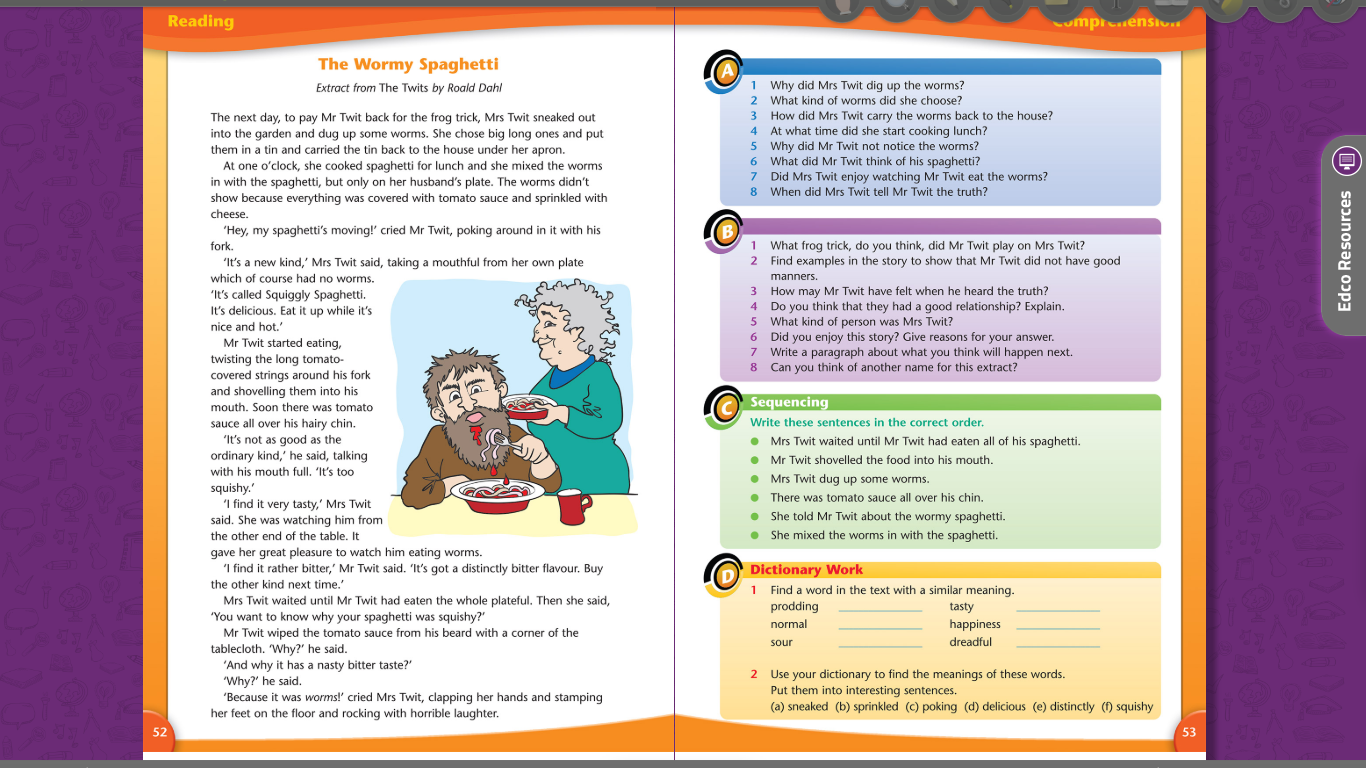 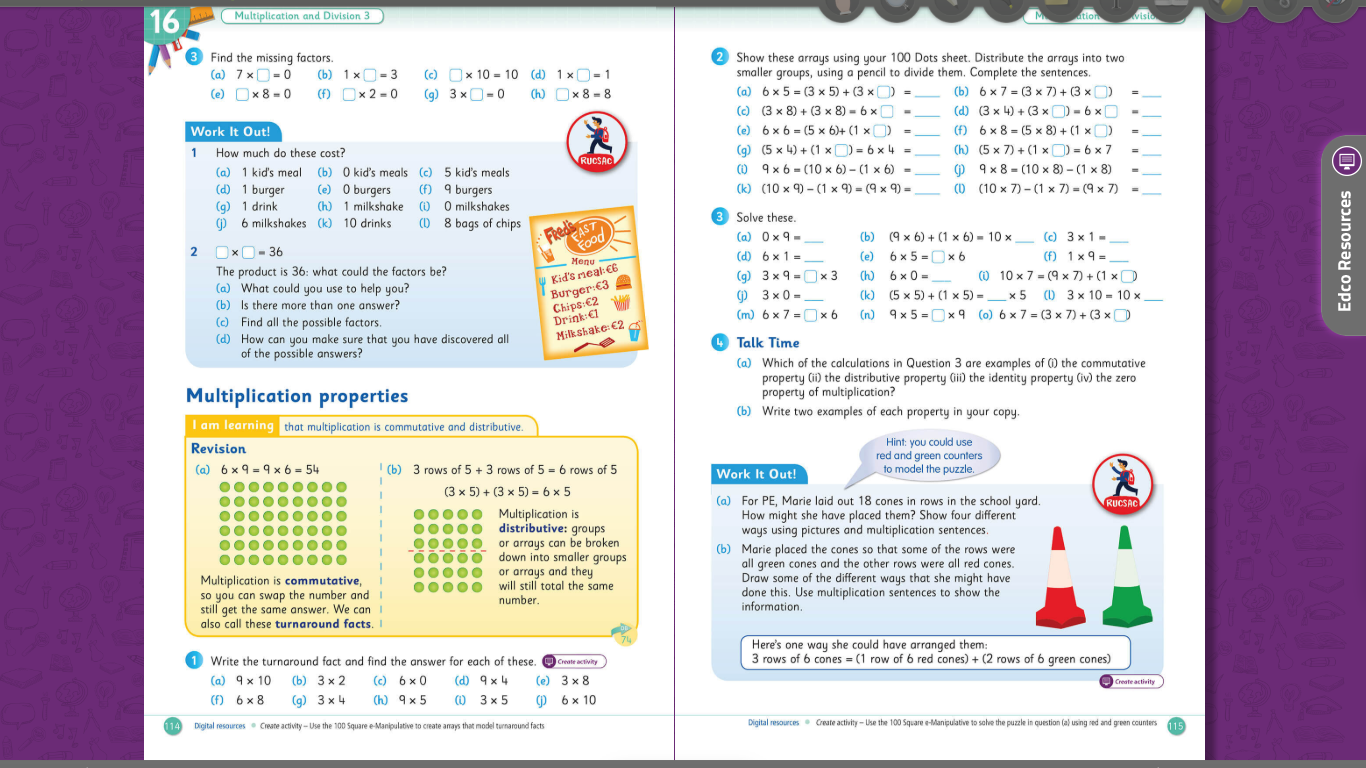 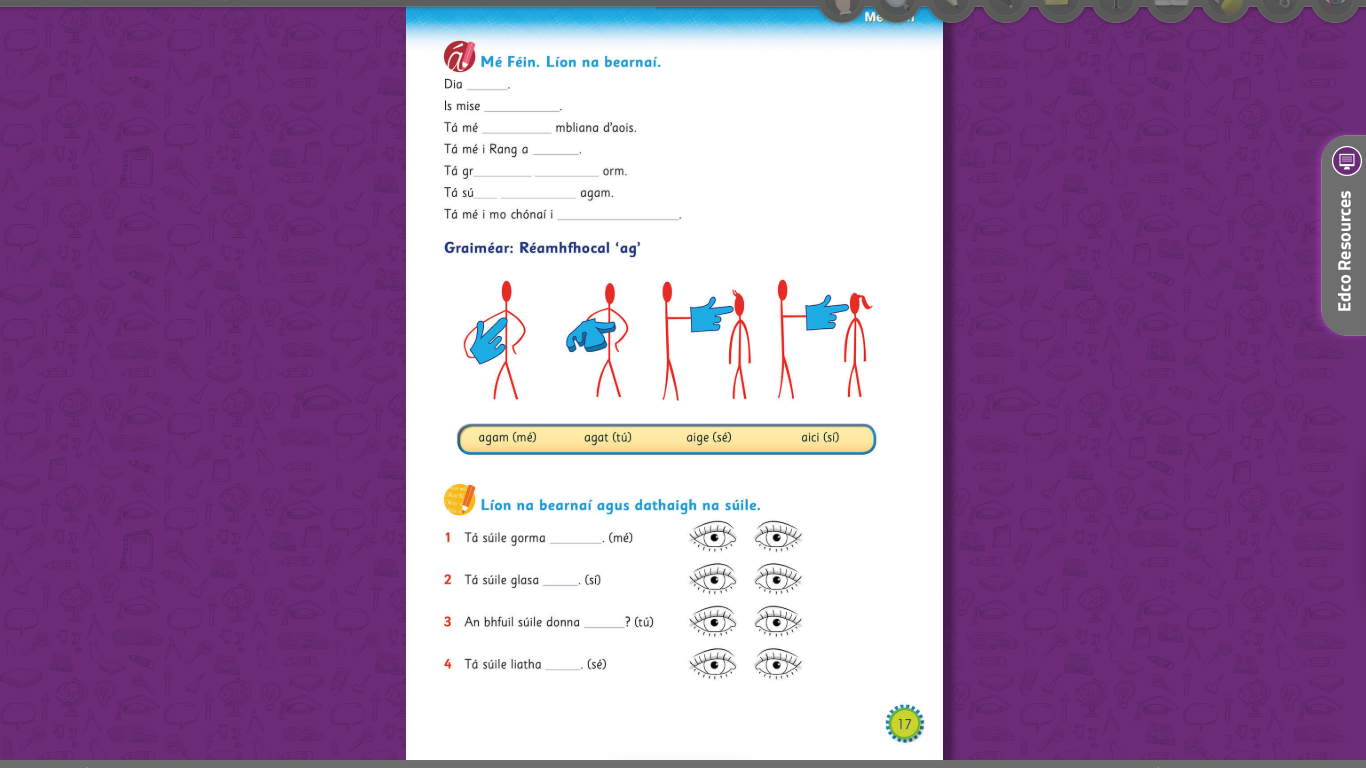 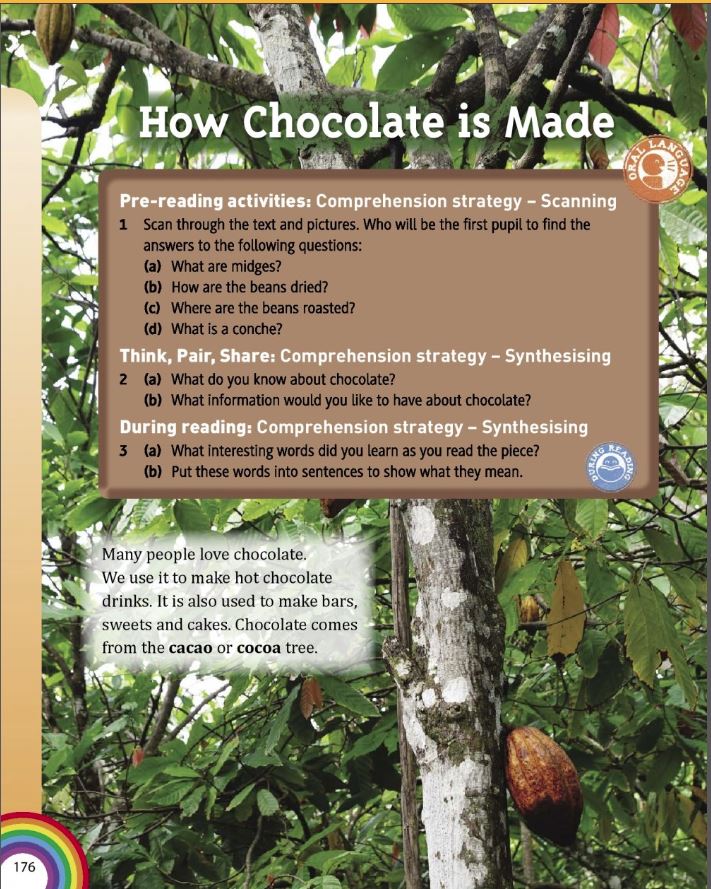 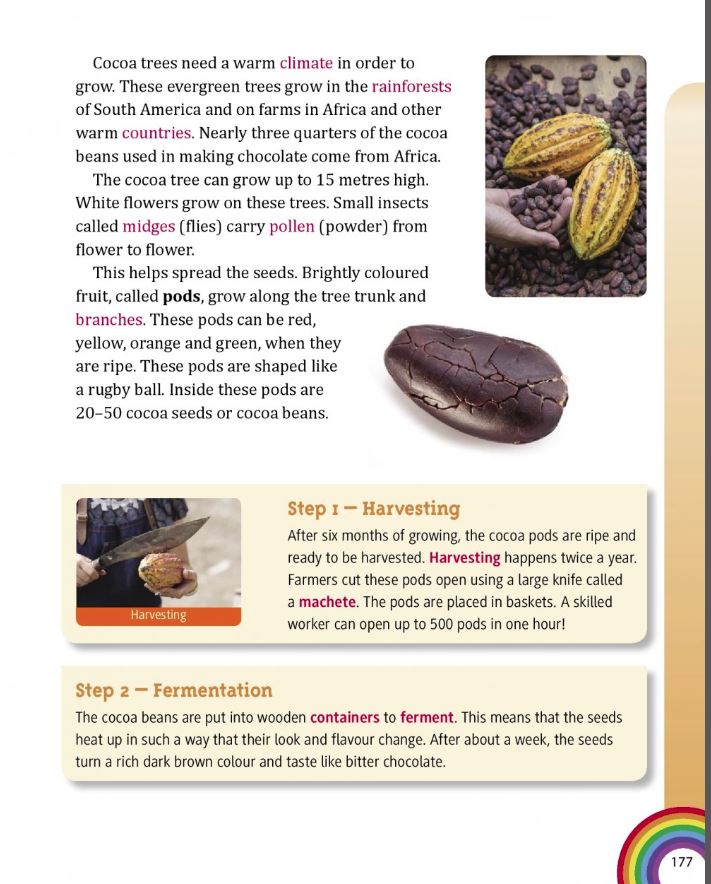 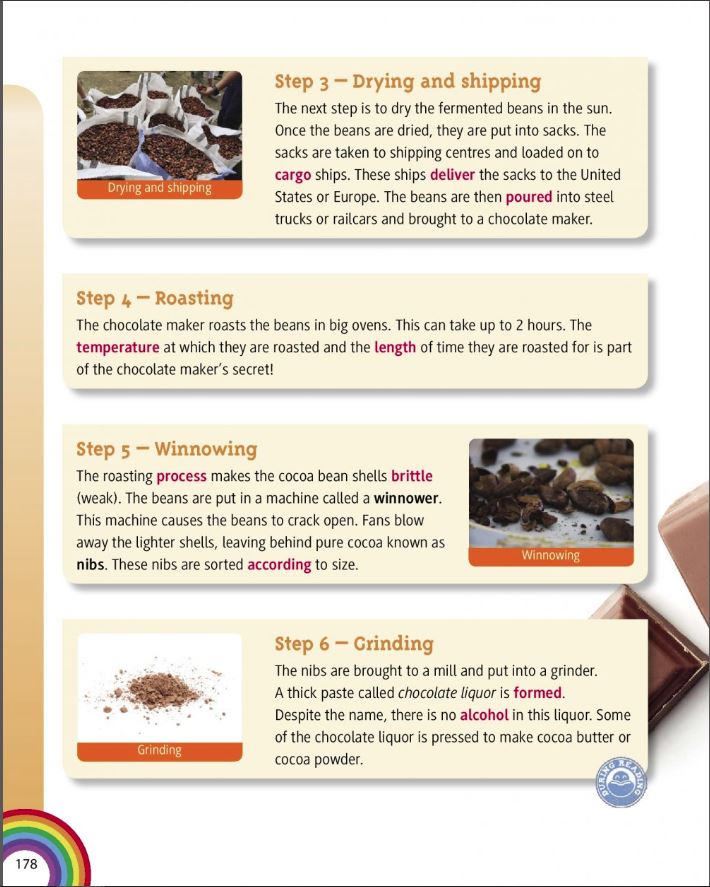 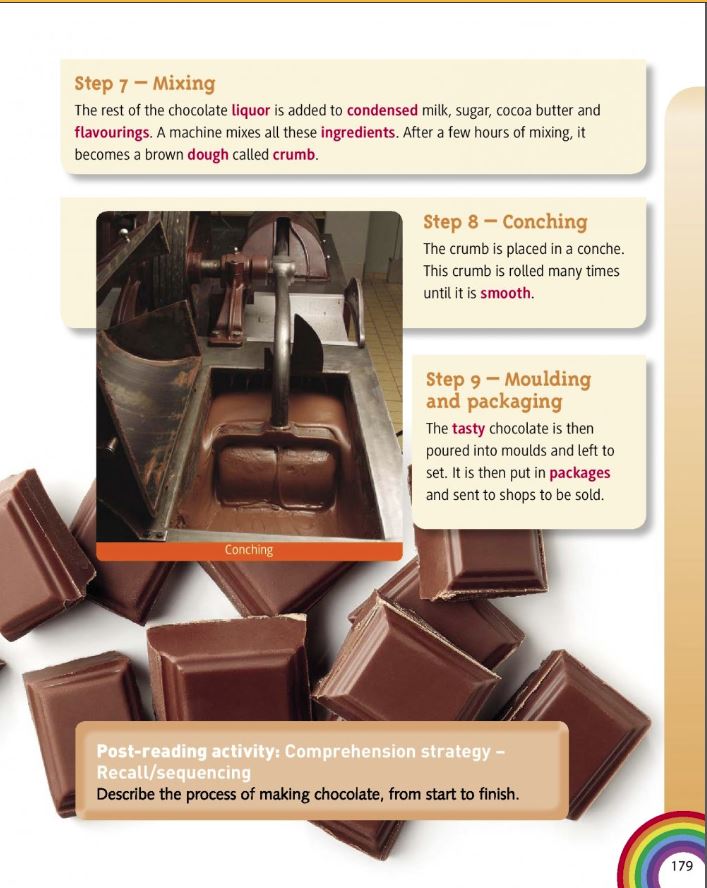 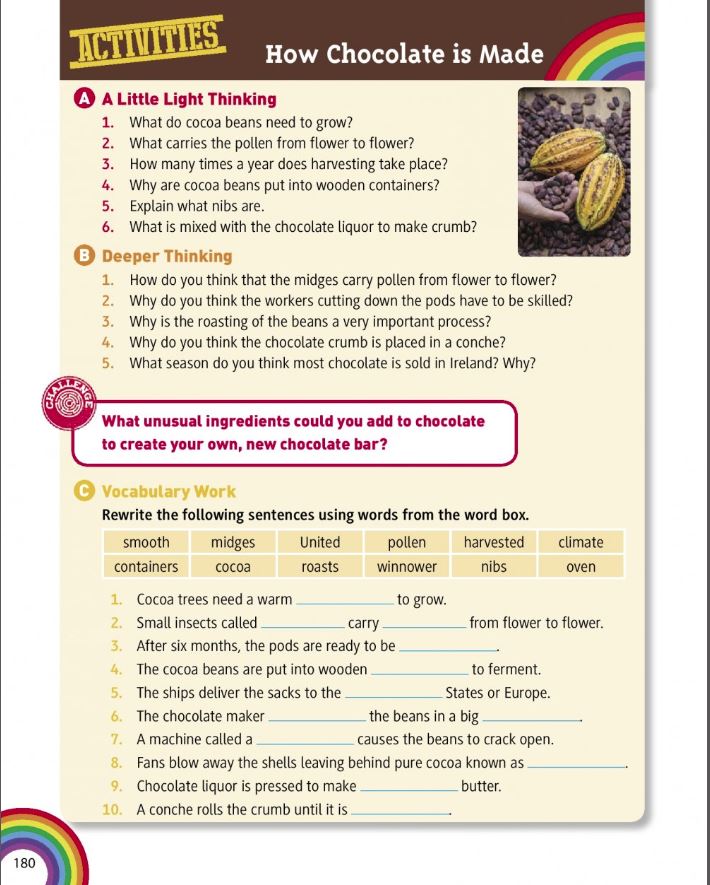 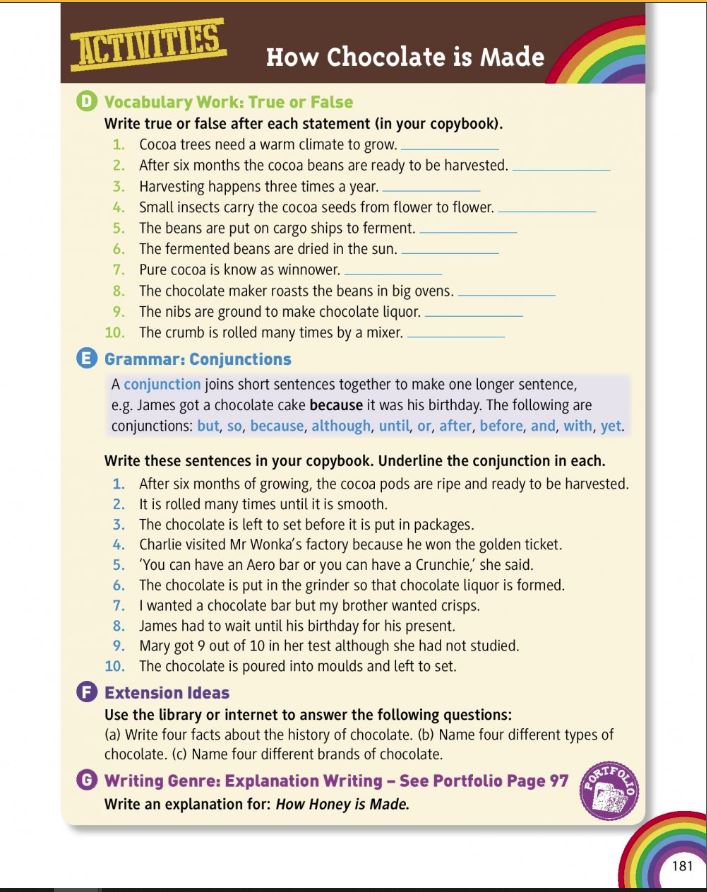 